Lancaster Seventh-Day Adventist ChurchA House of Prayer for All People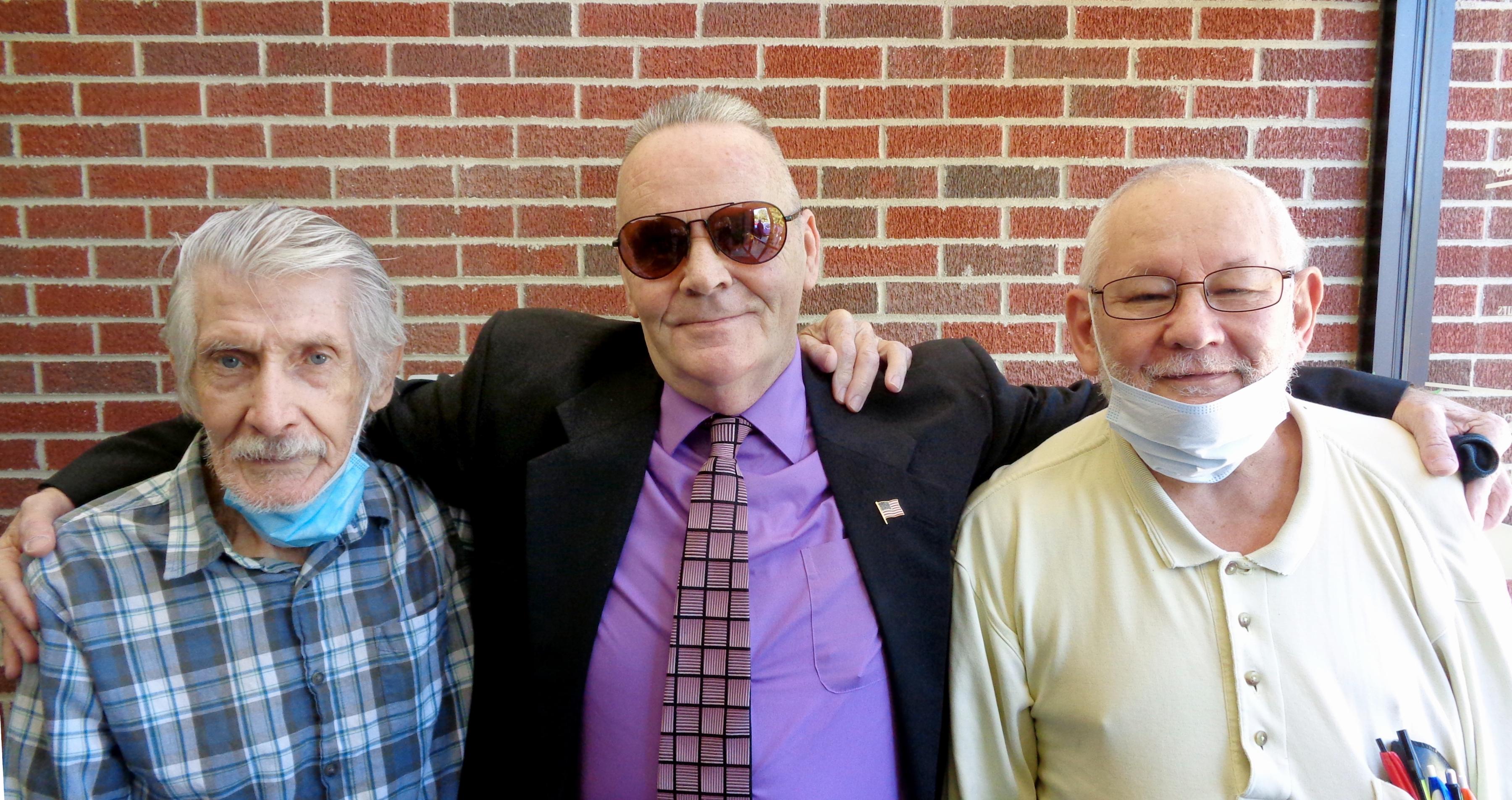 George                George                GeorgeSeptember ~~ 2020